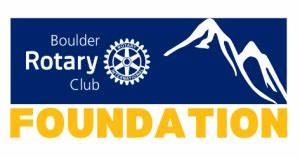 The Boulder Rotary Club Foundation, Inc. (BRCF) receives, manages and prudently invests private donor support for the benefit of the Boulder Rotary Club (BRC) and to support philanthropic endeavors through donor stewardship. To set up a meeting to discuss making an endowment or bequest please contact:Jim Rolfes, Chair of the Boulder Rotary Club Foundation708.310.9898 | jrolfes@comcast.netOrBill Anderson, Chair of the BCRF Endowment Committee202.210.9393 | Wanderson@hfajustice.com